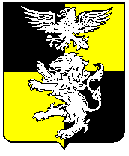 МУНИЦИПАЛЬНОЕОБЩЕОБРАЗОВАТЕЛЬНОЕ УЧРЕЖДЕНИЕ«БЕЛОМЕСТНЕНСКАЯ СРЕДНЯЯ ОБЩЕОБРАЗОВАТЕЛЬНАЯ ШКОЛА БЕЛГОРОДСКОГО РАЙОНА БЕЛГОРОДСКОЙ ОБЛАСТИ»308570, РФ, Белгородская область, Белгородский район, с. Беломестное, ул. Центральная, д. 64,тел./факс (4722)299171, E-mail belshcool@mail.ruПРИКАЗ27.02.2020г.	№ 29О проведении всероссийскихпроверочных работВ соответствии со статьей 28 Федерального закона от 29.12.2012 № 273-ФЗ «Об образовании в Российской Федерации», приказом Рособрнадзора от 27.12.2019 № 1746 «О проведении Федеральной службой по надзору в сфере образования и науки мониторинга качества подготовки обучающихся общеобразовательных организаций в форме всероссийских проверочных работ в 2020 году», приказом Управления образования Белгородского района Белгородской области от 27.02.2020 №245 «О проведении Всероссийских проверочных работ в общеобразовательных организациях Белгородского района весной 2020 года», в целях организации и проведения Всероссийских проверочных работ (далее – ВПР) в МОУ «Беломестненская СОШ»ПРИКАЗЫВАЮ:1. Принять участие в проведении ВПР учащимся 4-х, 5-х, 6-х, 7-х, 8-х и 11-х классов. Утвердить Порядок проведения ВПР в МОУ «Беломестненская СОШ» в 2020 году (приложение 1).2. Утвердить график проведения ВПР в МОУ «Беломестненская СОШ» (приложение 2).3. Назначить школьным координатором, ответственным за организацию и проведение ВПР в МОУ «Беломестненская СОШ» Масс О.В., заместителя директора.4. Школьному координатору: 4.1. Организовать своевременное ознакомление лиц, принимающих участие в проведении ВПР в 2020 году, с процедурой, порядком и графиком проведения ВПР.4.2. Получить доступ в личный кабинет федеральной информационной системы оценки качества образования (ФИС ОКО), организовать получение и тиражирование материалов для проведения ВПР.4.3. Внести необходимые изменения в расписание занятий в дни проведения ВПР.4.4. В день проведения ВПР передать КИМ ВПР, коды участников и протокол соответствия организаторам в аудитории, а критерии оценивания работ – экспертам по проверке.4.5. Организовать выполнение участниками работы.4.6. Организовать проверку ответов участников с помощью критериев в течение дня проведения работы и следующего дня по соответствующему предмету.5. Утвердить расписание ВПР и назначить организаторов в аудитории в период проведения ВПР (приложение 3). 6.Организаторам проведения в аудитории:6.1. Перед проведением ВПР проверить готовность аудитории.6.2. В день проведения ВПР:– получить материалы для проведения ВПР от школьного координатора;– выдать участникам КИМ ВПР и коды участников.6.3. Обеспечить порядок в кабинете во время проведения проверочной работы.6.4. Заполнить бумажный протокол соответствия.6.5. По окончании ВПР собрать работы участников и передать их школьному координатору.7. Назначить организаторов вне аудиторий в период проведения ВПР (приложение 4). 7.1.Организаторам вне аудиторий обеспечить соблюдение порядка всеми учащимися во время проведения ВПР.8. Организовать присутствие общественных наблюдателей в МОУ «Беломестненская СОШ» в день проведения ВПР на протяжении всего периода проведения проверочной работы.9. Назначить техническим специалистом по сопровождению проведения ВПР Самарина В.М.9.1. Техническому специалисту оказывать профильную помощь школьному координатору во время организации и проведения ВПР.9.2. Организовать видеонаблюдение в аудиториях во время работы комиссии по проверке и оцениванию ВПР.9.3. Обеспечить хранение видеоматериалов проверки работ обучающихся в течение 3 месяцев после проведения проверки.10. Назначить экспертов по проверке ВПР (приложение 5). Экспертам по проверке осуществить проверку ответов участников ВПР по соответствующему предмету в соответствии с критериями оценивания работ, полученными от школьного координатора, в течение дня проведения работы и следующего за ним дня.11. Определить следующие аудитории для проведения проверки ВПР: кабинет информатики (3 этаж), кабинет педагогической информации (2 этаж).12. Контроль исполнения приказа оставляю за собой. Директор школы 			Е. А. Литвиненко Ознакомлены:Жмуркова Т.Е.     ______Кривцова Т.В.      ______       Андросова Е.В.________Овчарова Т.В._________Белоусова А.Ф.________Андросова Н.И.________Масалова Т.С.  ________Богатенкова Я.А._______Богданова В.А.________Семижонов М.С. ______Чаплыгин О. В._______Самарин В.М. _______Булмага А.Н._______Пономарев М.С._____Ильенко Е.А.  ______Шмелева Н.М.______Пахомова К.А.______Серебрянская К.С.___Масс О.В. _______Приложение 1к приказу МОУ «Беломестненская СОШ»от 27.02.2020 № 29Порядок проведения ВПР в 4-х, 5-х, 6-х, 7-х, 8-х, 11-х классах МОУ «Беломестненская СОШ»в 2019-2020 учебном годуI.Общие положения1.1. Настоящий порядок разработан в соответствии с методическими рекомендациями по проведению всероссийских проверочных работ от 10.02.2020г. №113-35 Федеральной службой по надзору в сфере образования и науки; приказом управления образования администрации Белгородского района от 27.02.2020г. №245 «О проведении всероссийских проверочных работ в общеобразовательных организациях Белгородского района весной 2020 года».1.2. Целью проведения всероссийских проверочных работ (далее ВПР) является определение уровня подготовки обучающихся МОУ «Беломестненская СОШ» в соответствии с ФГОС.1.3. Участниками ВПР являются все учащиеся соответствующих классов. Обучающиеся с ОВЗ могут принимать участие в ВПР по желанию.1.4. Обучающиеся 11 класса принимают участие в ВПР по тем предметам, по которым они не сдают ЕГЭ.1.5. Школьным координатором, осуществляющим подготовку и проведение ВПР, является заместитель директора, курирующий учебную работу.1.6. Результаты ВПР используются для анализа текущего состояния качества знаний и успеваемости в МОУ «Беломестненская СОШ».1.7. Проведение ВПР осуществляется в 3 этапа:- информационно-разъяснительная работа,- проведение ВПР,- аналитическая работа с результатами ВПР до 30.06.2020г.II. Проведение ВПР ВПР в 4-х, 5-х, 6-х, 7-х, 8-х, 11-х классах проводится по утвержденному графику. 2.1. К проведению ВПР привлекаются следующие специалисты: школьный координатор, организаторы в аудитории (по одному человеку в каждой аудитории), организаторы вне аудитории (1 человек на одном этаже), эксперты по проверке проверочных работ, технический специалист. В случае, если утвержденный приказом специалист в день проведения ВПР отсутствует по уважительной причине, его необходимо заменить другим специалистом из числа прошедших инструктаж. При проведении ВПР не задействуются лица, имеющие личную заинтересованность в результатах ВПР. ВПР 2.2. ВПР могут проводиться на 2-м, 3-м, 4-м уроках. При этом в расписание уроков вносятся необходимые изменения.2.3. Во время проверочной работы на рабочих столах обучающихся, помимо материалов проверочной работы, могут находиться только черновики и ручка (любая, которой привык писать ученик). 2.4. Запрещается:- использовать словари и справочные материалы;- пользоваться мобильным телефоном, электронно-вычислительной техникой, фото-, аудио-, видеоаппаратурой, письменными заметками и иными средствами хранения и передачи информации.2.5. Школьный координатор:- Скачивает архив с материалами для проведения ВПР - файлы для распечатывания участникам ВПР в личном кабинете в ФИС ОКО https://lk-fisoko.obrnadzor.gov.ru/ в разделе «Ход ВПР». - Скачивает в личном кабинете в ФИС ОКО в разделе «Ход ВПР» макет бумажного протокола и список кодов участников проведения работы. Файл с кодами для выдачи участникам представляет собой таблицу с напечатанными кодами, которые разрезаются на отдельные части и выдаются участникам перед началом работы. - В бумажный протокол вписываются все обучающиеся данного класса по списку в соответствии с присвоенными кодами. В случае отсутствия какого-либо ученика по уважительной причине в протоколе делается отметка «отсутствовал».- Распечатывает варианты ВПР на всех участников, бумажный протокол и коды участников. Разрезает лист с кодами участников для выдачи каждому участнику отдельного кода.- Организует выполнение участниками работы. Выдает каждому участнику код (произвольно из имеющихся). Каждому участнику выдается один и тот же код на все работы. В процессе проведения работы заполняет бумажный протокол, в котором фиксируется соответствие кода и ФИО участника. Каждый участник переписывает код в специально отведенное поле на каждой странице работы. - По окончании проведения работы собирает все комплекты с ответами участников.- Проверяет ответы участников с помощью критериев (время проверки по соответствующему предмету указано в Плане-графике проведения ВПР).- Заполняет электронную форму сбора результатов выполнения ВПР: вносит код, номер варианта работы и баллы за задания каждого из участников. В электронной форме передаются только коды участников, ФИО не указывается. Соответствие ФИО и кода остается в ОО в виде бумажного протокола.- Загружает форму сбора результатов в ФИС ОКО в разделе «Ход ВПР» (дата загрузки формы по соответствующему предмету указана в Плане-графике проведения ВПР).III. Проведение ВПР в 8-х классах2.6. Школьный координатор:- Скачивает архив с материалами (зашифрованный архив) и формы сбора результатов для проведения ВПР - файлы для распечатывания участникам ВПР в личном кабинете в ФИС ОКО в разделе «Ход ВПР». Архив размещается в ФИС ОКО не позднее чем за 3 дня до начала ВПР. Рекомендуется скачать архив заранее, до дня проведения работы. - Получает шифр для распаковки архива в личном кабинете ФИС ОКО в день проведения работы в 7:30 по местному времени.- Скачивает в личном кабинете в ФИС ОКО в разделе «Ход ВПР» макет бумажного протокола и список кодов участников проведения работы. Файл с кодами для выдачи участникам представляет собой таблицу с напечатанными кодами, которые разрезаются на отдельные части и выдаются участникам перед началом работы.- Распечатывает варианты ВПР на всех участников, бумажный протокол и коды участников. Разрезает лист с кодами участников для выдачи каждому участнику отдельного кода.- Организует выполнение участниками работы. Выдает каждому участнику код (произвольно из имеющихся). Каждому участнику выдается один и тот же код на все работы. В процессе проведения работы заполняет бумажный протокол, в котором фиксируется соответствие кода и ФИО участника. Каждый участник переписывает код в специально отведенное поле на каждой странице работы. - По окончании проведения работы собирает все комплекты.- В личном кабинете в ФИС ОКО в разделе «Ход ВПР» получает критерии оценивания ответов после 14:00 по московскому времени в день проведения работы.- Проверяет ответы участников с помощью критериев (время проверки по соответствующему предмету указано в Плане-графике проведения ВПР).- Заполняет электронную форму сбора результатов выполнения ВПР: вносит код, номер варианта работы и баллы за задания каждого из участников. В электронной форме передаются только коды участников, ФИО не указывается. Соответствие ФИО и кода остается в ОО в виде бумажного протокола.- Загружает форму сбора результатов в ФИС ОКО в разделе «Ход ВПР» (дата загрузки формы по соответствующему предмету указана в Плане-графике проведения ВПР).IV. Проведение ВПР по иностранным языкам в 7, 11 классах2.7. ВПР по иностранному языку (английскому) в 7 и 11 классах выполняется в компьютерной форме в специально оборудованных для этого аудиториях. 2.8. Обучающиеся выполняют ВПР по иностранному языку в течение 2-х дней: 1 день – 12 человек, 2 день – 12 человек. 2.9. Для проведения ВПР по иностранному языку выделяются три аудитории, в каждой из них устанавливается по два компьютера с наушниками и микрофоном. Одновременно выполняют ВПР по иностранному языку 6 обучающихся – по два в каждой аудитории, другие 6 обучающихся в это время находятся в аудитории ожидания, а затем выполняют ВПР вторым потоком.V. Сбор контекстных данных об ОО и участниках ВПР2.10. Школьный координатор:- Скачивает форму сбора контекстных данных об ОО и участниках ВПР в личном кабинете в ФИС ОКО на сайте https://lk-fisoko.obrnadzor.gov.ru/ в разделе «Ход ВПР».- форму сбора контекстных данных об ОО и участниках ВПР согласно инструкции (инструкция по заполнению находится на первом листе формы).- Загружает заполненную форму в ФИС ОКО в разделе «Ход ВПР».VI. Оценивание работ участников ВПР2.11. Проверка работ участников ВПР осуществляется коллегиально комиссией по проверке ВПР. В состав комиссии входят учителя и представители администрации. Проверка осуществляется в соответствии с критериями, предоставленными Федеральным организатором. 2.12. Во время работы комиссии по проверке и оцениванию работ организуется видеонаблюдение.2.13. Для проведения проверки выделяется специально оборудованная аудитория.2.14. Школьный координатор получает результаты проверочных работ в личном кабинете ФИС ОКО. Приложение 2к приказу МОУ «Беломестненская СОШ»от 27.02.2020 № 29График проведения ВПРв марте-апреле 2020 годав МОУ «Беломестненская СОШ»Приложение 3к приказу МОУ «Беломестненская СОШ»от 27.02.2020 № 29Расписание ВПР и организаторы в аудитории в период проведения ВПРПриложение 4к приказу МОУ «Беломестненская СОШ»от 27.02.2020 № 29Организаторы вне аудиторий в период проведения ВПРПриложение 5к приказу МОУ «Беломестненская СОШ»от 27.02.2020 № 29Эксперты по проверке ВПРДата проведенияУчебный предметКлассКоличество участников07 апреля 2020г.Русский язык 1 часть42808 апреля 2020г.Русский язык 2 часть42814 апреля 2020г.Математика42816 апреля 2020г.Окружающий мир42802 апреля 23020г.История52207 апреля 2020г.Биология52214 апреля 2020г.Русский язык52216 апреля 2020г.Математика52201апреля 2020г.История61808 апреля 2020г.География61809 апреля 2020г.Биология61815 апреля 2020г.Обществознание61821 апреля 2020г.Русский язык61823 апреля 2020г.Математика61801 апреля 2020г.Биология72402 апреля 2020г.Обществознание72407 апреля 2020г.Русский язык72408 апреля 2020г.Английский язык 1 часть72409 апреля 2020г.Английский язык 2 часть72414 апреля 2020г.География72415 апреля 2020г.История 72421 апреля 2020г.Математика72423 апреля 2020г.Физика 72431 марта 2020г.Обществознание82802 апреля 2020г.Биология82807 апреля 2020г.Физика 82809 апреля 2020г.География82814 апреля 2020г.Математика82816 апреля 2020г.Русский язык82821 апреля 2020г.История 82823 апреля 2020г.Химия82805 марта 2020г.География11510 марта 2020г.История 115ДатаУрокВремяКлассПредметКабинет/организаторы05.03.2020г.четверг2,39.30-11.0090 мин.11Географиякаб. химии: Богданова В.А. 10.03.2020г.вторник2,39.30-11.0090 мин.11Историякаб. физики: Богданова В.А.31.03.2020г.вторник29.30-10.1545 мин.8аОбществознаниекаб. математики: Самарин В.М.31.03.2020г.вторник29.30-10.1545 мин.8б Обществознаниекаб. рус.языка: Чаплыгин О.В. 01.04.2020г.среда 2+перемена9.30-10.3060 мин.6Историякаб. математики: Самарин В.М.01.04.2020г.среда 2+перемена9.30-10.3060 мин.7аБиологиякаб. ОБЖ: Пономарев М.С.01.04.2020г.среда 2+перемена9.30-10.3060 мин.7бБиологиякаб. рус.языка: Булмага А.Н.02.04.2020г.четверг29.30-10.1545 мин.5Историякаб. математики: Самарин В.М.02.04.2020г.четверг29.30-10.1545 мин.7аОбществознание каб. рус.языка: Богатенкова Я.А.02.04.2020г.четверг29.30-10.1545 мин.7бОбществознаниекаб. ОБЖ: Булмага А.Н.02.04.2020г.четверг3+перемена10.30-11.3060 мин.8аБиологиякаб. ОБЖ: Богданова В.А.02.04.2020г.четверг3+перемена10.30-11.3060 мин.8бБиологиякаб. ин.языка: Булмага А.Н.07.04.2020г.вторник2,39.30-1.0090 мин.7аРусский языккаб. физики: Чаплыгин О.В.07.04.2020г.вторник2,39.30-1.0090 мин.7бРусский языккаб. географии: Семижонов М.И.07.04.2020г.вторник310.30-11.1545 мин.5Биологиякаб. биологии: Масалова Т.С.07.04.2020г.вторник310.30-11.1545 мин.4аРусский язык 1 частьБогатенкова Я.А.07.04.2020г.вторник310.30-11.1545 мин.4бРусский язык 1 частьКривцова Т.В.07.04.2020г.вторник411.25-12.1045 мин.8аФизикакаб. рус.языка.: Чаплыгин О.В.07.04.2020г.вторник411.25-12.1045 мин.8бФизикакаб. ОБЖ: Семижонов М.И.08.04.2020г.среда29.30-10.1545 мин.7а(6)Английский языккаб. информатики: Самарин В.М.каб. русск. языка: Пахомова К.А.каб. пединформац.: Чаплыгин О.В.08.04.2020г.среда310.30-11.1545 мин.7б(6)Английский языккаб. информатики: Самарин В.М.каб. русск. языка: Пахомова К.А.каб. пединформац.: Чаплыгин О.В.08.04.2020г.среда29.30-10.1545 мин.4аРусский язык2 частьБогатенкова Я.А.08.04.2020г.среда29.30-10.1545 мин.4бРусский язык2 частьКривцова Т.В.08.04.2020г.среда3+перемена10.30-11.3060 мин.6Географиякаб. физики: Андросова Е.В.09.04.2020г.четверг29.30-10.1545 мин.8аГеографиякаб. физики: Богданова В.А.09.04.2020г.четверг29.30-10.1545 мин.8бГеографиякаб. биологии: Богатенкова Я.А.09.04.2020г.четверг29.30-10.1545 мин.7а(6)Английский языккаб. информатики: Самарин В.М.каб. русск. языка: Пахомова К.А.каб. пединформац.: Чаплыгин О.В.09.04.2020г.четверг310.30-11.1545 мин.7б(6)Английский языккаб. информатики: Самарин В.М.каб. русск. языка: Пахомова К.А.каб. пединформац.: Чаплыгин О.В.09.04.2020г.четверг3,410.30-12.0090 мин.6Биологиякаб. физики: Семижонов М.И.14.04.2020г.вторник2+перемена8.30-9.3060 мин.5Русский языккаб. биологии: Пономарев М.С.14.04.2020г.вторник2,39.30-1.0090 мин.7аГеографиякаб. физики: Чаплыгин О.В.14.04.2020г.вторник2,39.30-1.0090 мин.7бГеографиякаб. географии: Белоусова А.Ф.14.04.2020г.вторник29.30-10.1545 мин.4аМатематикаБогатенкова Я.А.14.04.2020г.вторник29.30-10.1545 мин.4бМатематика Кривцова Т.В.14.04.2020г.вторник3,410.30-12.0090 мин.8аМатематикакаб. истории: Чаплыгин О.В.14.04.2020г.вторник3,410.30-12.0090 мин.8бМатематикакаб. биологии: Белоусова А.Ф.15.04.2020г.среда2+перемена9.30-10.3060 мин.7аИсториякаб. физики: Жмуркова Т.Е.15.04.2020г.среда2+перемена9.30-10.3060 мин.7бИсториякаб. географии: Андросова Н.И.15.04.2020г.среда29.30-10.1545 мин.6Обществознаниекаб. биологии: Кривцова Т.В.16.04.2020г.четверг2+перемена9.30-10.3060 мин.5Математикакаб. биологии: Богатенкова Я.А.16.04.2020г.четверг2,39.30-1.0090 мин.8аРусский языккаб. географии: Пахомова К.А.16.04.2020г.четверг2,39.30-1.0090 мин.8бРусский языккаб. физики: Булмага А.Н.16.04.2020г.четверг29.30-10.1545 мин.4аОкружающий мирЖмуркова Т.Е.16.04.2020г.четверг29.30-10.1545 мин.4бОкружающий мирКривцова Т.В.21.04.2020г.вторник2,39.30-1.0090 мин.7аРусский языккаб. химии: Чаплыгин О.В.21.04.2020г.вторник2,39.30-1.0090 мин.7бРусский языккаб. биологии: Белоусова А.Ф.21.04.2020г.вторник2,39.30-1.0090 мин.8аИсториякаб. физики: Булмага А.Н.21.04.2020г.вторник2,39.30-1.0090 мин.8бИсториякаб. географии: Пахомова К.А.21.04.2020г.вторник3,410.30-12.0090 мин.6Русский языккаб. истории: Пономарев М.С.23.04.2020г.четверг2+перемена9.30-10.3060 мин.6Математикакаб. биологии: Богатенкова Я.А23.04.2020г.четверг2,39.30-1.0090 мин.8аХимиякаб. физики: Пономарев М.С.23.04.2020г.четверг2,39.30-1.0090 мин.8бХимиякаб. географии: Булмага А.Н.23.04.2020г.четверг310.30-11.1545 мин.7аФизикакаб. химии: Масалова Т.С.23.04.2020г.четверг310.30-11.1545 мин.7бФизикакаб. истории: Чаплыгин О.В.ДатаУрокВремяОрганизаторы вне аудитории05.03.2020г.четверг2,39.30-11.00 90 мин.2 этаж: Андросова Н.И.10.03.2020г.вторник2,39.30-11.00 90 мин.2 этаж: Богатенкова Я.А.31.03.2020г.вторник29.30-10.15 45 мин.3 этаж: Овчарова Т.В.31.03.2020г.вторник29.30-10.15 45 мин.3 этаж: Овчарова Т.В.01.04.2020г.среда 2+перемена9.30-10.30 60 мин.3 этаж: Пахомова К.А. 01.04.2020г.среда 2+перемена9.30-10.30 60 мин.3 этаж: Пахомова К.А. 02.04.2020г.четверг29.30-10.15 45 мин.3 этаж: Овчарова Т.В.02.04.2020г.четверг29.30-10.15 45 мин.3 этаж: Овчарова Т.В.02.04.2020г.четверг3+перемена10.30-11.30 60 мин.3 этаж: Овчарова Т.В.07.04.2020г.вторник2,39.30-11.00 90 мин.2 этаж: Богатенкова Я.А.1 этаж: Масалова Т.С.3 этаж: Самарин В.М.07.04.2020г.вторник2,39.30-11.00 90 мин.2 этаж: Богатенкова Я.А.1 этаж: Масалова Т.С.3 этаж: Самарин В.М.07.04.2020г.вторник310.30-11.15 45 мин.2 этаж: Богатенкова Я.А.1 этаж: Масалова Т.С.3 этаж: Самарин В.М.07.04.2020г.вторник310.30-11.15 45 мин.2 этаж: Богатенкова Я.А.1 этаж: Масалова Т.С.3 этаж: Самарин В.М.07.04.2020г.вторник411.25-12.10 45 мин.2 этаж: Богатенкова Я.А.1 этаж: Масалова Т.С.3 этаж: Самарин В.М.07.04.2020г.вторник411.25-12.10 45 мин.2 этаж: Богатенкова Я.А.1 этаж: Масалова Т.С.3 этаж: Самарин В.М.08.04.2020г.среда29.30-10.15 45 мин.2 этаж: Жмуркова Т.Е.3 этаж: Ильенко Е.А.08.04.2020г.среда310.30-11.15 45 мин.2 этаж: Жмуркова Т.Е.3 этаж: Ильенко Е.А.08.04.2020г.среда29.30-10.15 45 мин.1 этаж: Масалова Т.С.08.04.2020г.среда29.30-10.15 45 мин.1 этаж: Масалова Т.С.08.04.2020г.среда3+перемена10.30-11.30 60 мин.2 этаж: Жмуркова Т.Е.09.04.2020г.четверг29.30-10.15 45 мин.2 этаж: Андросова Н.И.09.04.2020г.четверг29.30-10.15 45 мин.2 этаж: Андросова Н.И.09.04.2020г.четверг29.30-10.15 45 мин.3 этаж: Шмелева Н.М.09.04.2020г.четверг3,410.30-12.00 90 мин.2 этаж: Андросова Н.И.3 этаж: Шмелева Н.М.14.04.2020г.вторник2+перемена9.30-10.30 60 мин.2 этаж: Андросова Е.В.14.04.2020г.вторник2,39.30-11.00 90 мин.2 этаж: Андросова Е.В.14.04.2020г.вторник2,39.30-11.00 90 мин.2 этаж: Андросова Е.В.14.04.2020г.вторник29.30-10.15 45 мин.1 этаж: Масалова Т.С.14.04.2020г.вторник29.30-10.15 45 мин.1 этаж: Масалова Т.С.14.04.2020г.вторник3,410.30-12.00 90 мин.2 этаж: Андросова Н.И.14.04.2020г.вторник3,410.30-12.00 90 мин.2 этаж: Андросова Н.И.15.04.2020г.среда2+перемена9.30-10.30 60 мин.2 этаж: Белоусова А.Ф.15.04.2020г.среда2+перемена9.30-10.30 60 мин.2 этаж: Белоусова А.Ф.15.04.2020г.среда29.30-10.15 45 мин.2 этаж: Белоусова А.Ф.16.04.2020г.четверг2+перемена9.30-10.30 60 мин.2 этаж: Андросова Н.И.16.04.2020г.четверг2,39.30-11.00 90 мин.2 этаж: Андросова Н.И.16.04.2020г.четверг2,39.30-11.00 90 мин.2 этаж: Андросова Н.И.16.04.2020г.четверг29.30-10.15 45 мин.1 этаж: Масалова Т.С.16.04.2020г.четверг29.30-10.15 45 мин.1 этаж: Масалова Т.С.21.04.2020г.вторник2,39.30-11.00 90 мин.2 этаж: Богатенкова Я.А.3 этаж: Серебрянская К.С.21.04.2020г.вторник2,39.30-11.00 90 мин.2 этаж: Богатенкова Я.А.3 этаж: Серебрянская К.С.21.04.2020г.вторник3,410.30-12.00 90 мин.2 этаж: Богатенкова Я.А.23.04.2020г.четверг2+перемена9.30-10.30 60 мин.2 этаж: Андросова Н.И.23.04.2020г.четверг2,39.30-11.00 90 мин.3 этаж: Серебрянская К.С.23.04.2020г.четверг2,39.30-11.00 90 мин.3 этаж: Серебрянская К.С.23.04.2020г.четверг310.30-11.15 45 мин.2 этаж: Андросова Н.И.23.04.2020г.четверг310.30-11.15 45 мин.3 этаж: Серебрянская К.С.ПредметКлассСостав комиссииГеография6, 7а, 7б, 8а, 8б, 11Андросова Е.В., Самарин В.М., Масс О.В.История5, 6, 7а, 7б, 8а, 8б, 11Масс О.В., Ильенко Е.А.Обществознание7а, 7б, 8а, 8бАндросова Е.В., Чаплыгин О.В., Масс О.В.Биология5, 6, 7а, 7б, 8а, 8бАндросова Н.И., Богданова В.А., Масс О.В.Русский язык5, 6, 7а, 7б, 8а, 8бОвчарова Т.В., Ильенко Е.А., Масс О.В.Русский язык 4а4бБогатенкова Я.А., Масалова Т.С., Масс О.В.Кривцова Т.В., Жмуркова Т.Е., Богданова В.А.Физика7а, 7б, 8а, 8бАндросова Е.В., Самарин В.М., Шмелева Н.М.Английский язык7а, 7бЛитвиненко Е.А., Богданова В.А.Математика4а4бБогатенкова Я.А., Масалова Т.С., Масс О.В.Кривцова Т.В., Жмуркова Т.Е., Богданова В.А.Математика 5, 6, 7а, 7б, 8а, 8бАндросова Е.В., Шмелева Н.М., Самарин В.М.Окружающий мир4а4бБогатенкова Я.А., Масалова Т.С., Масс О.В.Кривцова Т.В., Жмуркова Т.Е., Богданова В.А.Химия8а, 8бАндросова Н.И., Богданова В.А., Самарин В.М.